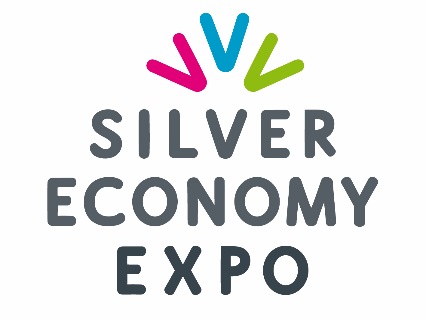 Présentation générale (350 caractères):Silver Economy Expo – 26 et 27 novembre 2019 - Porte de Versailles - Paris – Pavillon 2.2Venez découvrir les innovations, tendances et solutions de l’économie du vieillissement à Silver Economy Expo, le Salon professionnel des services et technologies pour les seniors.Demandez votre badge d’accès gratuit sur le site de Silver Economy Expo. Présentation générale (500 caractères): Silver Economy Expo – 26 et 27 novembre 2019 - Porte de Versailles -Paris – Pavillon 2.2Venez rencontrer les acteurs et les experts de l’économie du vieillissement à Silver Economy Expo, le Salon professionnel des services et technologies pour les seniors.Découvrez les innovations et tendances de la filièreRencontrez les partenaires de votre développementFaites le point sur les enjeux et perspectives du secteurAccès gratuit au salon et aux conférences.Demandez votre badge d’accès gratuit sur le site de Silver Economy Expo. 